Publicado en Valencia el 29/03/2022 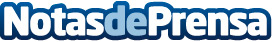 Ambientadores profesionales, una técnica con numerosas ventajas para las empresas, según AmbiperEl aroma de un sitio o un elemento es capaz de producir un efecto inimaginable en las personas, transportarlas a lugares deseables, hacerlas sentir sensaciones y emociones que una imagen o un sonido son incapaces. Así es como una empresa de marketing olfativo impulsa negocios aportándoles numerosos beneficios y ventajasDatos de contacto:Ambiper962 44 90 07Nota de prensa publicada en: https://www.notasdeprensa.es/ambientadores-profesionales-una-tecnica-con Categorias: Nacional Franquicias Interiorismo Marketing Emprendedores Recursos humanos http://www.notasdeprensa.es